___ созыв                                                                                                        ____ заседание ҠАРАР                                		           РЕШЕНИЕО внесении изменений в решение Советасельского поселения Староянтузовский сельсовет  муниципального района Дюртюлинский район Республики Башкортостан от  13.11.2020 № 18/75 «О порядке оформления прав пользования муниципальным имуществом сельского поселения Староянтузовский сельсовет муниципального района Дюртюлинский район Республики Башкортостан» Руководствуясь постановлением Правительства Республики Башкортостан от 29.12.2007. № 403 «О Порядке оформления прав пользования  государственным имуществом Республики Башкортостан и об определении  годовой арендной платы за пользование государственным имуществом Республики Башкортостан», ст.35,  ст.51 Федерального закона  от 06.10.2003 № 131-ФЗ «Об общих принципах организации местного самоуправления в Российской Федерации», Совет сельского поселения Староянтузовский сельсовет муниципального района Дюртюлинский район Республики Башкортостан решил:1. Внести следующие  изменения в решение Совета сельского поселения Староянтузовский сельсовет муниципального района Дюртюлинский район  Республики Башкортостан от 13.11.2020 № 18/75 «О порядке оформления прав пользования муниципальным имуществом сельского поселения Староянтузовский сельсовет муниципального района Дюртюлинский район Республики Башкортостан»:1.1. Пункт 2.14 Порядка оформления прав пользования муниципальным имуществом  изложить в следующей редакции:«Изменение условий договора, указанных в документации о торгах, по результатам которых заключен договор, не допускается.Цена договора, заключенного по результатам торгов, может быть изменена только в сторону увеличения.При заключении договоров аренды с субъектами малого и среднего предпринимательства арендная плата вносится в порядке, установленном пунктом 5.11 настоящего Порядка»;1.2. Подпункт «ж» пункта 4.6 Порядка оформления прав пользования муниципальным имуществом  изложить в следующей редакции:«перечень муниципального имущества сельского поселения Староянтузовский сельсовет муниципального района Дюртюлинский район Республики Башкортостан, предполагаемого к передаче в доверительное управление»;1.3. Подпункт «ж» пункта 3.6 Порядка оформления прав пользования муниципальным имуществом  изложить в следующей редакции:«перечень муниципального имущества сельского поселения Староянтузовский сельсовет муниципального района Дюртюлинский район Республики Башкортостан, предполагаемого к передаче в доверительное управление»;1.4. Подпункт «ж» пункта 5.4 Порядка оформления прав пользования муниципальным имуществом  изложить в следующей редакции:«перечень муниципального имущества сельского поселения Староянтузовский сельсовет муниципального района Дюртюлинский район Республики Башкортостан, предполагаемого к передаче в аренду».1.5. В пункте 4.9. Порядка  предложение: «Размер общей площади нежилого фонда, сдаваемого в аренду, не может превышать двадцати пяти процентов от каждого объекта, переданного в пользование.» исключить.2. Обнародовать данное решение  на информационном стенде в здании администрации сельского поселения Староянтузовский сельсовет муниципального района Дюртюлинский район Республики Башкортостан по адресу: с.Староянтузово, ул.Советская, 7 и на официальном сайте  в сети «Интернет».3. Контроль за исполнением настоящего решения возложить на постоянную депутатскую комиссию по бюджету, налогам, вопросам муниципальной собственности (Председатель – Гареев Р.Б.)Глава сельского поселения                                                                      Р.Х.Галяуовс.Староянтузово10 декабря 2021 года№ 31/109Башҡортостан  РеспубликаһыДүртѳйлѳ районы муниципаль районыныӊ Иçке Яндыҙ  ауыл советы ауыл биләмәһеСоветыСовет урамы, 7, Иçке Яндыҙ ауылы, Дүртөйлө районы, Башҡортостан Республикаhы, 452306.Тел./факс (34787) 62-2-68E-mail: Stjantuz@yandex.ru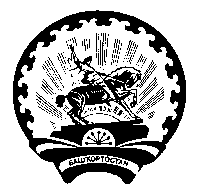 Советсельского поселенияСтароянтузовский сельсоветмуниципального районаДюртюлинский районРеспублики БашкортостанСоветская  ул., 7,  с. Староянтузово, Дюртюлинский район, Республика Башкортостан, 452306. Тел./факс (34787) 62-2-68E-mail: Stjantuz@yandex.ru